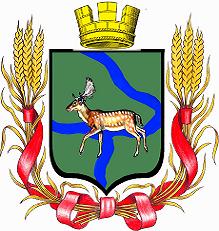 РОССИЙСКАЯ   ФЕДЕРАЦИЯДума  Еланского  городского  поселенияЕланского  муниципального  районаВолгоградской  областиРЕШЕНИЕ  № 97 / 15от  25  февраля  2016  годаОб установлении тарифа за проезд на автобусных маршрутах Еланского городского поселенияРассмотрев Ходатайство администрации Еланского городского поселения об установлении размера платы за проезд в общественном транспорте Еланского городского поселения, руководствуясь п.7 ст.14 Федерального закона от 6 октября 2003 года № 131-ФЗ «Об общих принципах организации местного самоуправления в Российской Федерации», Уставом Еланского городского поселения,Дума Еланского городского поселенияРешила:1. Установить тариф, соответствующий критериям доступности транспортных услуг на перевозку пассажиров и провоз багажа на автобусных маршрутах регулярных перевозок на территории Еланского городского поселения Волгоградской области в размере – 20 рублей.2. Главе Еланского городского поселения Савину Н.А. в соответствии с Решением Думы Еланского городского поселения Еланского муниципального района Волгоградской области от 17 мая 2006 года № 62/10 «О порядке официального обнародования муниципальных правовых актов Еланского городского поселения», обнародовать данное Решение в газете "Еланские вести" с размещением на официальном сайте администрации Еланского городского поселения.Председатель ДумыЕланского городского поселения                                  В.Ф.КорабельниковГлава Еланскогогородского поселения                                                     Н.А.Савин